ПУБЛИЧНЫЙ ДОКЛАД«О результатах   деятельности  муниципального бюджетного дошкольного образовательного учреждения  детского сада   №4 «Солнышко» муниципального образования Абинский район за 2016  - 2017 учебный год»  Настоящий публичный доклад продолжает традицию обеспечения информационной открытости и прозрачности деятельности муниципального бюджетного дошкольного образовательного учреждения  детского сада  №4 «Солнышко»  муниципального образования Абинский район.Цель публичного доклада - становление общественного диалога и развитие участия родителей и общественности в управлении образовательной организации.Задача публичного доклада - предоставление достоверной информации о жизнедеятельности образовательной организации.Предмет публичного доклада – анализ показателей, содержательно характеризующих жизнедеятельность образовательной организации.ВВЕДЕНИЕ Общая характеристика ОО Информация об учреждении,  аккредитации и лицензировании, о правилах приема, о количестве групп, сведения о контингенте воспитанниковПравила приема:  по  направлению управления образования МО Абинский райн.Структура и количество групп. В МБДОУ детском саду №4 функционирует  9 групп, состоящих из игровой, умывальной, туалетной, моечной, спальной и раздевальной  комнат. Режим работы детского сада  10, 0 часов и 12 часов, с 7.00 до 19.00 выходные дни – суббота, воскресенье, праздничные дни. Рабочая неделя – 5 днейI. 2. Списочный состав детей:В 2016 – 2017 году списочный состав составил – 240 детей ( 128 девочек,  112 мальчиков), функционирует 9 групп, с учетом детей структурных подразделений.2. Структура управления МБДОУ детский сад № 4 Организационная структура управления в дошкольном учреждении представляет собой совокупность индивидуальных и коллективных субъектов, между которыми распределены полномочия. Структура всегда находится в динамике.В нашем детском саду инвариантная (типичная, общая для всех) структура.Начнем с главного: Учредителем МБДОУ детский сад №4  является -  Муниципальное образование Абинский район Орган, осуществляющий отдельные функции и полномочия Учредителя: управление образования муниципального образования Абинский район.Стратегическое управление осуществляет – руководитель ОО Макаренко Татьяна Сергеевна. На этом уровне начинается решение принципиальных по важности вопросов в жизни и деятельности детского сада. Заведующий является единоличным руководителем, осуществляющим непосредственное руководство ОО. Во время отсутствия заведующего руководство учреждением осуществляется старшим воспитателем.Заведующий обеспечивает системную образовательную и административно-хозяйственную работу ОО; определяет стратегию, цели и задачи его развития; определяет структуру управления детским садом; анализирует, планирует, контролирует и координирует работу структурных подразделений и всех работников; осуществляет подбор, прием на работу и расстановку кадров; поощряет и стимулирует творческую инициативу работников; поддерживает благоприятный климат в коллективе; обеспечивает социальную защиту дошкольников.Старший воспитатель занимается вопросами контроля за образовательным и воспитательным процессом, вопросами методической работы ОО, анализирует, регулирует и планирует деятельность педагогического коллектива по выполнению задач образовательной программы, отвечает за предметно-методическое обеспечение учебного процесса, ведет документацию в соответствии с функционалом. Заместитель заведующего по административно-хозяйственной деятельности отвечает за вопросы материально-технического обеспечения образовательной организации.Медицинская сестра разрабатывают программу «Здоровье», курируют физкультурно-оздоровительную работу, вопросы питания детского сада, отвечают за сохранение и укрепление здоровья обучающихся, анализируют вопросы заболеваемости. Педагогический коллектив ориентирован на реализацию  образовательной программы дошкольного образования ОО, регулярно совершенствует свое педагогическое мастерство, внедряет новые педагогические технологии.Общее руководство процессом реализации образовательной программы осуществляет заведующий. При этом на основе информационно-аналитической деятельности и программно-целевого управления обеспечивается гибкость, рефлексивный характер системы управления. Система управления учитывает возможные умения, возможные проблемы и претерпевает изменения. Таким образом, обеспечивается самоуправляемое развитие. Демократизация управления дошкольной организацией невозможна без создания в коллективе творческой атмосферы педагогического и родительского сообщества, которая предполагает совместное взаимодействие в самоуправлении.В ОО действуют следующие органы самоуправления:– общее собрание трудового коллектива;– педагогический совет;- Управляющий совет.	В свою очередь МБДОУ детский сад №4  является социально-педагогической, целенаправленной, открытой, централизованной и самоуправляемой системой, основными целями которого являются всестороннее формирование личности ребенка с учетом особенностей его физического, психического развития, индивидуальных возможностей и способностей, обеспечение готовности к школьному обучению и оздоровление детей.	Детский сад своей деятельностью: воспитанием, обучением, развитием, осуществлением необходимой коррекции, проведением профилактических и оздоровительных мероприятий - для полноценного развития ребенка решает следующие задачи:охрана жизни и здоровья обучающихся;укрепление здоровья и снижение детской заболеваемости;обеспечение интеллектуального, личностного и физического развития;приобщение детей к человеческим ценностям;взаимодействие с семьей. 	Общее собрание трудового коллектива, в состав которого входят все работники детского сада, обсуждает и принимает проект Коллективного договора,  правила внутреннего трудового распорядка, избирать делегатов на конференцию по выборам Управляющего совета ДОО; рассматривает вопросы охраны и безопасности условий труда, охраны здоровья детей	Управление педагогической деятельностью осуществляет Педагогический совет, в функцию которого входит: определение направления образовательной деятельности детского сада; выбор основной общеобразовательной программы дошкольного образования, образовательных и воспитательных технологий и методик; рассмотрение проекта Годового плана работы детского сада; организация выявления, обобщения, распространения и внедрения передового опыта среди педагогических работников детского сада; заслушивание отчетов заведующего о создании условий для реализации  образовательной программы дошкольного образования ОО.Принимает рабочие программы педагогов ДОО.	Управляющий Совет, в состав которого входят представители родительской общественности от всех групп, от работников ДОО, заведующий, в функцию которого входит:- утверждение Программы развития ДОО- Рассмотрение жалоб, заявлений, родителей (законных представителей) на действие (бездействия) педагогического и  административного персонала ДОО- Рассмотрение вопросов создания здоровых и безопасных условий обучения и воспитания в ДОО;- Содействие в привлечении внебюджетных средств для обеспечения деятельности и развития ДОО.Условия осуществления образовательного процесса3.1.Кадровое обеспечение, повышение квалификацииОбразовательный процесс в ДОУ обеспечивают специалисты:Заведующий,Старший воспитатель – 2 человека, Инструктор по физической культуре – 1 человекМузыкальный руководитель – 2 чел.,Воспитатели – 12 чел.Состав педагогических кадров учреждения составляет 17 человек. Образовательный уровень:Анализ педагогических кадров по квалификационной категории/разрядам по стажу педагогической деятельности                                до    3 лет  -  3 чел   -  8 %                            до  5 лет  -   3  чел   -     8%                            до  10 лет  -   2 чел   -     15%                            до  20 лет  -3  чел   -   23%                            свыше 20 лет  -    6 чел -  46%С воспитанниками работает квалифицированный коллектив. Возглавляет его, Макаренко Т.С., руководитель ДОУ. Методическое руководство осуществляют  Шевченко Г.А., старший воспитатель, первая квалификационная категория, Бацура Е.И., старший воспитатель. Административно-хозяйственную работу осуществляет заместитель заведующего по АХР – Лукьянова И.Г.Профессиональные достижения  отдельных педагогов: - Шевченко Г.А. старший воспитатель, награждена нагрудным знаком «Отличник народного просвещения» - 1993 г. - Бацура Е.И., ст. воспитатель, награждена Почетной грамотой Министерства образования и науки Краснодарского края   2016 г.   Одним из главных направлений деятельности методической работы является целенаправленная системная работа по повышению уровня профессиональной компетентности педагогов.В основе работы с педагогическими кадрами лежит диагностика профессиональной деятельности педагогов, которая помогает оценить не только фактический уровень профессиональной подготовки каждого воспитателя, но и выявить профессиональные запросы и потребности, а, следовательно, на основе этого дифференцирования определить цели работы с педагогическими кадрами.Для оптимизации и повышения эффективности качества обучения и воспитания педагоги активно использовали передовые педагогические технологии, найденные в процессе используя советы по созданию оптимальных условий организации исследовательской деятельности:- технологии педагогического общения (педагогика сотрудничества)- нетрадиционные формы проведения мероприятий с детьми.Кадровый потенциал педагогического коллектива сформирован на 100%, при подборе педагогического персонала учитывается педагогический опыт, творческий подход к своей работе, умение варьировать свою деятельность с детьми, родителями, сотрудниками ДОУ.Таким образом, можно говорить о том, что в ДОУ созданы благоприятные условия для профессионального роста и повышения квалификации педагогических работников.3.2.Материально-техническое оснащениеРабота по совершенствованию материально-технической базы дошкольного учреждения обусловлена  требованием ФГОС ДО к созданию благоприятных условий развития детей  в соответствии с их возрастными и индивидуальными особенностями. Здание МБДОУ детского сада №4 имеет систему отопления, водоснабжения, канализации, вентиляции, пищеблок, прачечную, медицинский блок, 9 групповых помещений, расположенные на первом и втором этажах. Все помещения обустроены в соответствии с действующими санитарными требованиями.  Имеется 9 прогулочных участков, оборудованные теневыми навесами, клумбами, модулями для организации игровой деятельности детей, а также спортивным оборудованием для физического развития дошкольников.   Для достижения эффективности организации и проведения образовательного процесса имеется аудио, видео, мультимедийная техника.  Основой реализации  программы дошкольного образования ДОУ является развивающая пространственно-предметная среда, необходимая для развития всех специфических детских видов деятельности. Развивающая предметно-пространственная среда групп и участка обеспечивает полноценное развитие личности детей во всех основных образовательных областях, а именно: в сферах социально-коммуникативного, познавательного, речевого, художественно-эстетического и физического развития детей на фоне их эмоционального благополучия и положительного отношения к миру, к себе и к другим людям. Воспитанники имеют возможность посещать в соответствии с учебным планом музыкально - физкультурный зал, медицинский, процедурный кабинеты. Каждая группа имеет огражденный прогулочный участок с игровым и спортивным оборудованием. Развивающая предметно-пространственная среда в дошкольном учреждении организована с учетом возрастных особенностей детей. Все элементы среды связаны между собой по содержанию, масштабу и художественному решению, однако перечень и количество игрового оборудования не во всех группах отвечает требованиям ФГОС ДО.         Продолжилась работа по развитию материальной базы дошкольного учреждения. Сделан косметический ремонт в ДОУ, отремонтированы пожарные лестницы с южной стороны здания. На прогулочных участках с помощью родителей отремонтированы и построены новые малые архитектурные формы. Вывод: наряду с положительными моментами в материально-техническом обеспечении, выявлен ряд проблем:  недостаточное оснащение игровым оборудованием в соответствии с ФГОС ДО, ветхость теневых навесов на двух прогулочных участках, изношенность оконных рам  в 2-х группах.3.3. Финансовое обеспечение ДОУ Источником финансирования являются:- Регулярные и единовременные поступления от Учредителя;- Добровольные имущественные взносы  и пожертвования;-Другие, не запрещенные законом, поступления. Финансовое обеспечение выполнения муниципального задания ДОО осуществляется в виде субсидий из бюджета муниципального образования Абинский район. ДОО  осуществляет операции с поступающими ей в соответствии с законодательством РФ средствами через лицевые счета. 4. Состояние здоровья, организация питания, обеспечение безопасности жизнедеятельности воспитанников в здании и  на прилегающей к ДОУ территории       4.1.Организация работы по охране жизни и здоровья воспитанниковОрганизация работы учреждения направлена на сохранение и укрепление здоровья воспитанников, формирование представлений о здоровом образе жизни. Педагоги учреждения ежедневно проводят утреннюю, бодрящую, пальчиковую гимнастику, а также гимнастику для глаз, динамические паузы и физкультминутки, прогулки на свежем воздухе;  3 раза в неделю организуют занятия по физическому развитию дошкольников – с детьми от 3-х до 7-ми лет одно из занятий проходит на свежем воздухе.  С детьми старшего дошкольного возраста проводится дополнительная непосредственно образовательная деятельность по физическому развитию «Подвижные игры на свежем воздухе». Одним из средств пропаганды здорового образа жизни, повышения двигательной активности воспитанников является создание условий для организации спортивно-оздоровительной  деятельности в  ДОУ. Для популяризации здорового образа жизни в детском саду проводятся спортивные развлечения, оздоровительные походы.    В осуществлении «здоровьесберегающей деятельности» задействованы практически все сотрудники детского сада. В течение учебного года все сотрудники получают необходимое количество инструкций, указаний по предупреждению травматизма; следят за состоянием участков, групповых комнат, обеспечивают безопасное пребывание детей в детском саду. Режим дня детей строится таким образом, чтобы избежать переутомления, используется чередование различных видов деятельности. Введение здоровьесберегающих технологий в образовательный процесс позволяет дозировать учебную нагрузку, создавать условия для благоприятного эмоционального и физического развития детей. Наряду с традиционными видами организации двигательной активности детей (гимнастики, прогулки, физминутки, подвижные игры) в ДОУ функционирует  кружок «Веселый мяч». Благоприятный психологический микроклимат в коллективе, взаимодействие педагогического и медицинского персонала позволяет добиваться реализации программы здоровьесбережения в ДОУ.     Во всех возрастных  группах ДОУ созданы условия для осуществления работы по укреплению здоровья воспитанников, двигательной активности детей в течение дня.  В группах имеется «уголок здоровья», дидактические игры спортивного содержания, художественная и познавательная литература, журналы о спорте и спортсменах. На участке детского сада имеется стационарное и выносное спортивно-игровое оборудование (стандартное и нестандартное) для организации двигательной активности воспитанников (беговая дорожка, «тропа здоровья»). При составлении  режима  работы в ДОУ и определении условий организации режимных процессов администрация руководствуется документами 2.4.1.3049-13 "Санитарно эпидемиологические требования к устройству, содержанию и организации режима работы дошкольных образовательных организаций".Специалистами, медсестрой и воспитателями проводится обследование физического развития детей: диспансеризация, мониторинг здоровья детей. Оздоровительная работа строится с учетом анализа  состояния здоровья каждого ребенка и с учетом групп здоровья.     Анализируя состояние здоровья детей, мы обратили внимание на то, что при поступлении в детский сад с каждым годом увеличивается число детей с ослабленным здоровьем. Дети второй группы здоровья часто имеют функциональные отклонения, что также повышает % группы риска.    Анализ заболеваемости за последние три года показал, что идет стабильное снижение заболеваемости, выросла посещаемость, повышается качество усвоения программы и подготовки детей к школе. Тем не менее, выявлен достаточно умеренный процент детей со сниженными функциональными возможностями, что требует дальнейшей разработки методов и приемов снижения утомляемости и улучшения функционального состояния воспитанников.Оздоровительная направленность образовательного процесса предполагает соответствие выбранной образовательной программы следующим принципам:- опора на природную детскую любознательность;- ориентация на зону ближайшего развития каждого ребёнка,- учёт направленности личности детей,- организация образовательной среды, стимулирующая познавательную активность детей.          Таким образом, в 2017 – 2018 учебном году необходимо усовершенствовать работу по здоровьесбережению с целью обеспечения повышения уровня реального здоровья воспитанников, а также продолжить воспитывать валеологическую культуру как совокупность осознанного отношения ребенка к здоровью и жизни человека, знаний о здоровье и умений оберегать, поддерживать и сохранять его.         Одна из проблем в реализации физкультурно-оздоровительной работы состоит в том, что в детском саду не предусмотрено помещение для спортивного зала, оздоровительную работу с детьми инструктор по физической культуре, воспитатели проводят в группах, на спортивной площадке, а также используя  музыкальный зал.Диагностика физического развития детей на конец учебного года, показал, что за прошедший учебный год дети окрепли и уверенно справляются с основными нормами и показателями в беге, прыжках, метании, рекомендованными примерной основной образовательной программе дошкольного образования  «Детство».Добросовестная работа воспитателей по физическому воспитанию позволяет добиваться хороших результатов по оздоровлению и укреплению здоровья наших воспитанников, о чем свидетельствует устойчивое снижение уровня заболеваемости детей.Согласно полученным данным не увеличилось число пропусков детодней  по болезни по сравнению с прошлым годом  число пропусков дней по болезни на 1 ребенка в год снизилось. Средняя продолжительность заболевания на 1 ребенка составляет 2,6 дня. На 35% уменьшилось длительно болеющих детей. Отсутствуют дети с хроническими заболеваниями. Самый высокий процент посещаемости был отмечен во второй младшей группе – 84%, пониже – 76 и 75% в  старших группах. Средняя посещаемость по саду - 78%. Педагогический коллектив прикладывает все усилия, чтобы формировать у детей ценностное отношение к своему здоровью. В числе мероприятий, проводимых в ДОУ с целью укрепления здоровья и формирования привычки к здоровому образу жизни, можно назвать двигательный режим, занятия физической культурой, а также подготовку и участие детей в спортивных мероприятиях.4.2. Организация  питания воспитанниковВ учреждении организовано  4-х разовое питание: 1-ый завтрак, 2-ой завтрак, обед, уплотненный полдник. Имеется примерное 10-ти дневное меню,  разработанное на основе физиологических  потребностей дошкольников  в пищевых  веществах, утвержденное заведующим ДОУ. В ежедневный рацион питания включены фрукты и овощи. Стоимость питания (на одного ребенка в день) в среднем составляет 70 рублей в день. Рациональное питание детей, как и состояние,  их здоровья, является предметом особого внимания администрации детского сада.  Организация питания детей осуществляется ДОУ в соответствии с действующими нормативными документами. Организовано 5-ти разовое питание воспитанников в соответствии с 10 дневным цикличным меню. В рационе круглый год овощи, фрукты и соки.  Специально разработана картотека блюд, где указаны раскладка, калорийность блюда, содержание в нём белков, жиров, углеводов.    Контроль организации питания, качество поставляемых продуктов осуществляет медицинская сестра, бракеражная комиссия ДОУ и совет по питанию. Медицинской сестрой Крамаренко Ю.В. ведется вся документация по организации и контролю над качеством питания. Медицинский работник следит на пищеблоке и в группах за соблюдением санитарных норм, производит контроль закладки, контролирует технологию приготовления блюд и нормы выхода готовой продукции, ведет накопительную ведомость. Для информации родителям в каждой группе вывешивается меню с выходом порций. Воспитатели ставят перед собой задачи – выработать привычку у детей употреблять в пищу полезные и здоровые продукты. В целях профилактики эндемического зоба используется йодированная соль, молочные продукты, овощи, крупы. В меню также включаются  витаминизированные напитки, кисели. На пищеблоке еженедельно ведется контроль за соблюдением сроков реализации продуктов, их хранения, товарного соседства. Все поступающие продукты имеют сертификаты соответствия. С целью предупреждения желудочно-кишечных заболеваний и пищевых отравлений ежедневно проводится контроль пробы пищи перед подачей ее детям, с оценками качества в специальном журнале. Поставка продуктов осуществляется на договорной основе, качество поступающих продуктов хорошее, вся продукция поступает с сопроводительной документацией. В детском саду имеется вся необходимая документация по питанию, которая ведется по установленной форме, заполняется своевременно. Оформлен стенд, где вывешен график выдачи готовой продукции для каждой группы, примерная масса порций для детей. Технология приготовления блюд строго соблюдается.Питание воспитанников организуется за счет родительских средств и средств, выделяемых на эти цели Учредителем.Таким образом, детям обеспечено полноценное сбалансированное питание.4.3. Организация безопасности жизнедеятельности воспитанниковФедеральным государственным образовательным стандартом дошкольного образования определены основные требования безопасности к материально-техническим условиям реализации программы дошкольного образования: соответствие зданий, помещений, оборудования санитарно-эпидемиологическим правилам и нормативам; выполнение правил пожарной безопасности; соответствие элементов развивающей предметно-пространственной среды действующим нормам безопасности  (обеспечение надежности и безопасности их использования). Территория ДОУ ограждена забором и имеет  наружное освещение, все прогулочные участки оснащены теневыми навесами. Ежедневно осуществляется уборка прилегающей территории. Для обеспечения  безопасности пребывания детей в детском саду ежегодно планомерно проводятся  следующие мероприятия: - тренировки по эвакуации детей  и сотрудников;- инструктаж сотрудников по  охране жизни и здоровья детей;- проверка исправности автоматической пожарной сигнализации, огнетушителей;- проверка технического состояния здания и территории учреждения;- приобретение сертифицированного оборудования, мебели, пособий и др.;- организация питания детей в соответствии с санитарными требованиями;- контроль санитарного состояния учреждения;- организация образовательной  деятельности с воспитанниками по формированию безопасности собственной жизнедеятельности детей на основе педагогических технологий  Н.Н.Авдеевой, О.Л.Князевой, Р.Б.Стеркиной «Основы безопасности детей дошкольного возраста».       В соответствии с планом работы ДОУ и принятым Соглашением по охране труда с сотрудниками проведены все необходимые обучения,  плановый мед.осмотр, в течение летнего периода выполнен текущий ремонт здания, частичный ремонт труб в подвальном помещении, начато  утепление труб, сантехнического оборудования в группах, для выполнения ремонта приобретено дополнительное оборудование, средства индивидуальной защиты, проведена спец.оценка условий труда на рабочем месте – 5 мест.Таким образом, планы мероприятий по охране жизни и здоровья детей и обеспечения комплексной безопасности в МБДОУ выполнены, учреждением соблюдены необходимые условия для сохранения и укрепления здоровья воспитанников, безопасного их пребывания. На следующий год необходимо продолжить работу по специальной оценке условий труда на рабочем месте – 10 мест.5. Особенности  образовательной деятельности 5.1. Программы, реализуемые в ДОУ:          Программы и технологии, реализуемые в ДОУ, обеспечивают целостность педагогического процесса. Содержание программ по разным направлениям развития ребёнка взаимосвязано, систематически осуществляется взаимопроникновение содержания деятельности детей в непосредственно образовательной деятельности, в совместной деятельности с детьми, на праздниках, досугах, осуществляется по комплексно-тематическому планированию и лексическим темам.Программы обеспечивают непрерывность педагогического процесса.Программы и технологии, используемые в работе с детьми.       В обязательной части   Программы ДОУ используется      примерная основная образовательная программа дошкольного образования программа «Детство» под редакцией Т.И. Бабаевой, А.Г. Гогоберидзе, О.В. Солнцевой СПб.: ООО «ИЗДАТЕЛЬСТВО «ДЕТСТВО-ПРЕСС», 2016,  представленная в навигаторе образовательных программ дошкольного образования.  Задачи программы:1.	Социальное развитие детей дошкольного возраста 2.	Своевременное, соответствующее возрастным, половым, этническим особенностям детей дошкольного возраста, и качественное, обеспечивающее достижение оптимального уровня, социальное развитие дошкольников.3.	 «Создание» здорового, жизнерадостного, жизнестойкого, физически совершенного, творческого, гармонически развитого ребёнка.        С целью обеспечения организации образовательного процесса,  в части Программы, формируемой участниками образовательных отношений   педагогический коллектив ДОО использует парциальные программы и программы, разработанные педагогами ДОУ.       В направлении  речевого   развития:  «Программа развития речи детей дошкольного возраста в детском саду» О.С.Ушаковой,  «Как хорошо уметь читать!» Д.Г.Шумаевой.     В направлении художественно-эстетического  развития:  «Цветные ладошки» И.А.Лыкова.  В направлении социально-коммуникативного развития: программа «Безопасность»   Н.Н.Авдеевой, О.Л.Князевой, Р.Б. Стеркиной. В направлении познавательного развития используются программа «Приобщение детей к истокам народной культуры» О.Л. Князевой; М.Д. Маханевой; программа ДОУ  «Ознакомление дошкольников с историей и культурой малой родины» (программа формирования нравственно-патриотических чувств с использованием регионального компонента).         В направлении физического развития  физкультурно-оздоровительная работа   в ДОУ строится  на основе программ  «Здоровье» в разделе «Бережем здоровье с детства», разработанной педагогами ДОУ;  «Здоровый дошкольник» Ю.Ф. Змановского,   «Зеленый огонек здоровья» Картушиной М.Ю., программа ДОУ «Подвижные игры на прогулке».  В данных программах определены цели, задачи, содержание и  технологии работы по формированию культуры здорового образа жизни ребенка – дошкольника в условиях южного региона.Важным условием организации воспитательно-образовательной работы с детьми считается грамотный и обоснованный выбор и использование образовательных программ и технологий. Реализация указанных программ и технологий, используемых в ДОУ результативна, использование их в работе с детьми позволило добиться оптимального уровня подготовки детей к школе. Основу организации образовательной деятельности во всех группах составляет комплексно-тематический принцип планирования с ведущей игровой деятельностью. Решение программных задач осуществляется в течение всего пребывания детей в детском саду в разных формах совместной деятельности взрослых и детей и в самостоятельной детской деятельности. При комплексно-тематическом планировании чаще используются такие виды деятельности, как встречи, праздники, развлечения, проекты, события, новизна и привлекательность.Сопровождение образовательного процессаДля реализации образовательной программы ДОУ в групповых комнатах созданы следующие центры:Центр здоровья и физической культуры.                                                                                     Музыкальный центр.Художественный центр.Познавательный центр (математические, логические, развивающие игры).Центр настроения.Центр опытно – экспериментальной деятельности.Центр театра.Центр книги.Центр край, где я живу.Центр природы и наблюдений.Центр сенсорного развития и мелкой моторики (ясельные, младшие группы).Центр игры (для сюжетно-ролевой и других игр для мальчиков и девочек).5.2.  Дополнительные  образовательные услуги  Воспитанники ДОУ имеют возможность получать дополнительные бесплатные образовательные услуги в кружке «Веселый мяч».     Кружок «Веселый мяч», инструктор по физической культуре Маслова О.А. Его посещали воспитанники дошкольных групп  детского сада в возрасте от 5 до 7 лет. Непосредственно образовательная деятельность проводится 2 раз в неделю в старшей и подготовительной группах, и 1 раз в неделю в средней группе.  НОД  направлена на сохранение и укрепление здоровья детей, снижение заболеваемости, формирование потребности к здоровому образу жизни. Предусмотрено проведение НОД  в разной форме: игровой, сюжетной, традиционной. Структура НОД включает в себя оздоровительные виды ходьбы, оздоровительный бег, общеразвивающие упражнения, дыхательную гимнастику, закаливание носоглотки, профилактику плоскостопия и коррекцию осанки. Регулярной проведение НОД с мячом служит отличной профилактикой многих сердечных заболеваний. НОД с мячом даёт очень многое: здоровье, силу и ловкость, способствует развитию моторных навыков, профилактике плоскостопия, улучшает гибкость. Кроме того, НОД оказывает  положительный эффект на эмоциональное состояние ребёнка – он становится более оптимистичен, меньше подвержен стрессам. На тренировках дети выплескивают накопившуюся энергию. У физически активных детей улучшается внимание и сон.                С целью удовлетворения потребностей родителей во всестороннем образовании и развитии детей, развитии индивидуальных способностей и интересов обучающихся, привлечения дополнительных источников внебюджетного финансирования, а также в соответствии с Программой развития МБДОУ  детский сад №4  в 2017 году  с 1 сентября будет реализована система предоставления дополнительных платных образовательных услуг.                 Для организации дополнительных платных образовательных услуг выполнены следующие мероприятия:- анкетирование родителей;- разработано положение о дополнительных платных услугах;- разрабатывается  проект  договора с родителями на дополнительные платные услуги;-  будут заключены контракты со специалистами на выполнение платных услуг;- составлена смета на проведение платных услуг.             Дополнительные платные услуги не  будут использоваться  взамен  образовательной деятельности, не наносят ущерба и не ухудшают качества предоставления основных образовательных услуг. Постановлением администрации муниципального образования Абинский район от 01.06.2016  №435 «Об утверждении прейскуранта цен на оказание платных услуг, относящихся к основным видам деятельности, муниципальных бюджетных  и автономных образовательных организаций, подведомственных управлению образования муниципального образования Абинский район»Утвержден прейскурант цен на оказание платных услуг, относящихся к основным видам деятельности МБДОУ детский сад № 4.             С сентября  2017 года   будет открыта платная образовательная услуга по   физическому направлению: «Ритмопластика». Цель: формирование правильной осанки, содействие профилактике плоскостопия, развитию функциональному совершенствованию все органов детского организма. Проводить  занятия  будет инструктор по физической культуре педагогический стаж работы более 29 лет. 5.3. Взаимодействие с  учреждениями социума Активное взаимодействие ДОУ со сторонними организациями обеспечивает создание единого образовательного пространства «детский сад-семья-социум» и строится на договорной основе в соответствии с планом работы, определяющим  конкретные  задачи и формы сотрудничеств. Социальное партнерство способствует:обеспечению доступности качественных образовательных, оздоровительных  и воспитательных услуг для семей;адаптации детей в новой социальной среде;привлечению  детей к участию в городских праздниках и социокультурных традициях региона;эффективному  ознакомлению  детей с родным городом, повышающему  их познавательную и эмоциональную активность;дальнейшей социализации ребенка в обществеповышению статуса ДОУ в социуме, развитию позитивного общественного мнения о ДОУ;привлечению внебюджетных средств на развитие ДОУ. Коллектив детского сада взаимодействует с учреждениями здравоохранения, образования и культуры, с целью улучшения и обогащения содержания педагогического процесса. ближайшее образовательное учреждение, с которым мы сотрудничаем уже несколько лет. В рамках преемственности дошкольного образования и начального общего образования используются следующие формы взаимодействия ДОУ с МБОУ СОШ № 38 школой: 1.Педагогические советы, методические объединения, семинары, круглые столы с участием педагогов ДОУ, учителей школы и родителей;2.Взаимопосещения воспитателями и учителями начальных классов совместной деятельности в детском саду и уроков;3.Психологические и коммуникативные тренинги для воспитателей и учителей; 4.Взаимодействие   медицинских   работников   ДОУ   и   школы   по   обогащению преемственных связей;5.Совместное со школой комплектование 1 -х классов из выпускников детского сада; 6.Встречи родителей с будущими учителями;7.Анкетирование, интервьюирование и тестирование родителей с целью изучения самочувствия семьи в преддверии школьной жизни ребенка и адаптации к школе;8.Родительские тренинги и игровые практикумы для родителей детей первоклассников - бывших выпускников детского сада.5.4.Мероприятия, совместные с  КДЦ Абинского района и  районной детской библиотекойАбинская районная детская  библиотека. Продолжается тесное сотрудничество с детской библиотекой: организация целевых экскурсий по изучению творчества писателей и проведение художественно – творческих встреч в рамках проектной деятельности  и Недели детской книги прошли такие встречи как: «80-лет образования Краснодарского края», «Россия –Родина моя», «Мир вокруг нас».   Это заметно повысило интерес детей к социуму: объектам ближайшего окружения своего района, к общественной жизни города и важным, значимым праздникам России, Краснодарского края, 72 – годовщина  Великой Победы.  Окружающая социальная среда содействует развитию познавательной деятельности дошкольников, формирует определенные представления о близких и конкретных фактах общественной жизни, труда и быта людей, удовлетворяет интеллектуальные, эмоциональные, эстетические запросы, дает возможность приобщать детей к  культуре Кубани.    Формы взаимодействия: экскурсии-занятия в библиотеку, читальный зал, использование библиотечного фонда для образовательной деятельности ДОУ, приглашение специалистов из библиотеки для проведения презентаций, образовательной деятельности, рисунки.Детская  музыкальная школа: ежегодно, в период весенних каникул, учащиеся школы искусств  приходят с концертом в детский сад (участниками которого являются наши бывшие воспитанники), где знакомят детей ДОУ с музыкальными инструментами,  музыкальными произведениями.Взаимодействие с учреждениями здравоохранения:        Детская поликлиника  - ежегодно проводит профилактические осмотры детей врачами узкой специализации,  а также согласно плана профпрививок осмотр детей врачом-педиатром перед проведением прививок; используем по мере возможности такую форму взаимодействия, как  выступления врача-педиатра, врача-нарколога перед родителями на родительских собраниях, индивидуальные консультации.       ОГИБДД  Абинского района. Тесное сотрудничество с сотрудниками ОГИБДД, в лице старшего лейтенанта полиции Кочеткова М.А., осуществляется через специально организованные  виды деятельности  познавательного цикла, встречи, беседы с сотрудниками, наблюдения за движением транспорта, экскурсии, целевые прогулки, рассматривание иллюстраций, книг, альбомов, рисунков с изображением улиц, чтение художественной литературы, заучивание пословиц, поговорок;  отгадывание загадок, кроссвордов, сканвордов; сюжетно-ролевые, подвижные игры, игры-соревнования; праздники, досуги, конкурсы. В ДОУ оформлен уголок по Правилам дорожного движения, а  также оформленная разметка площадки для закрепления полученных знаний, навыков и умений на улице. Таким образом, сотрудничество с социальными партнерами способствовало дополнительному обогащению знаний детей, развитию и обмену опытом среди педагогов и, соответственно, развитию их педагогического мастерства.                5.5. Работа с  родителямиСогласно федеральному закону РФ «Об образовании в Российской Федерации» родители «имеют преимущественное право на обучение и воспитание детей перед другими лицами. Они обязаны заложить основы физического, нравственного и интеллектуального развития личности ребенка». Родителям традиционно помогали и помогают педагоги-профессионалы. ФГОС ДО ставит перед дошкольными образовательными организациями задачу «обеспечения психолого - педагогической поддержки семьи и повышения компетентности родителей (законных представителей) в вопросах развития и образования, охраны и укрепления здоровья детей». Работа с родителями в 2016-2017 учебном году была организована в соответствии с утверждённым планом работы на год. В течение учебного года проведены все запланированные мероприятия: общие и групповые собрания, дни открытых дверей, праздники, развлечения, досуги, консультации, субботники. Педагоги и специалисты активно использовали для родителей печатно-наглядную информацию: папки-передвижки, буклеты, стенды-презентации групп. Для них были оформлены информационные стенды: «Визитная карточка», «Наши достижения», «Социальная служба родителям», «Советы музыкального руководителя», «О правилах движения всем без исключения», «Музыка и дети», «Физкультура и спорт», Оздоровление детей»,  «ФГОС ДО», «Дети-герои Великой Отечественной войны». В течение года  работал  «Телефон доверия». Были организованы  Дни открытых дверей (декабрь, февраль, май).   Прошли групповые родительские собрания по темам:  «Профилактика ОКИЗ», «Поможем нашим детям», «Мы вместе», «Участие родителей в жизни ДОУ».  Регулярно проводились индивидуальные беседы и консультации по вопросам воспитания и обучения детей. Проводилось анкетирование родителей. Работала  родительская почта «Поможем ребёнку учиться». Организована работа Устного журнала «Перелистывая страницы».     В группах проводились тематические выставки по разным направлениям, в которых также принимали участие родители. В родительских уголках оформлены папки-передвижки, стенды, памятки, буклеты, куда помещались информационные материалы, согласно календарного плана, т.е. педагоги использовали различные формы работы. На наш взгляд залог успеха во взаимодействии детского сада и семьи – это открытость дошкольного учреждения, сотрудничество педагогов и родителей в интересах ребенка.      В нашем детском саду большое внимание уделяется организации работы в режиме открытой образовательной системы. Важнейшими инструментами реализации данной стратегии является официальный сайт детского сада. Это источник активной информации о жизни детей и работе педагогического коллектива. На сайте ДОУ размещено очень много фото и видео-материалов, представлены текстовые документы в виде рекомендаций, памяток, научных статей по вопросам воспитания дошкольников, а так же презентации от старшего воспитателя, инструктора по физической культуре, музыкального руководителя по выстраиванию грамотных детско – родительских отношений, родителями и педагогами созданы темы для обсуждения по улучшению жизнедеятельности детей в ДОУ. Посредством сайта родители оперативно информируются о важных событиях из жизни детского сада, планируемых и состоявшихся мероприятиях, конкурсах, проектах, акциях, рассказывается о достижениях воспитанников и педагогов, образовательных программах и услугах. Все это дает возможность родителям не только получить информацию об учреждении, которое посещает ребенок, но и почувствовать себя полноценными участниками образовательного процесса, формирует интерес к работе детского сада и стремление к сотрудничеству с педагогическим коллективом. Таким образом, успешность взаимодействия в ДОУ сегодня во многом зависит от того, насколько участниками образовательного процесса грамотно используются новые интернет – технологии, имеющие большой педагогический потенциал.      В то же время, поскольку взаимодействие семьи и образовательного учреждения играет важную роль в развитии ребенка и обеспечении преемственности дошкольного и школьного образования, необходимо детальное изучение представлений родителей и педагогов друг о друге, их влияния на взаимодействие и разработка рекомендаций, которые помогли бы повысить эффективность этого взаимодействия. В связи с этим, вопрос поиска и осуществления использования новых технологий, нетрадиционных форм, а также использование ИКТ во взаимодействии дошкольного учреждения с семьей на сегодняшний день является одним из самых актуальных.  Родители принимают участие в работе органов самоуправления и общественного контроля: участие членов родительского совета в работе совета педагогов ДОУ, заседаниях Совета по питанию, Управляющего совета, где вырабатываются совместные решения вопросов.       С целью максимального привлечения родителей к вопросам функционирования ДОУ, решению вопросов воспитания и развития дошкольников на основе тесного взаимодействия ДОУ и семьи в контексте закона Краснодарского края «О мерах по профилактике безнадзорности и правонарушений несовершеннолетних в Краснодарском крае» коллектив определял приоритетную задачу: «Поиск дифференцированных форм и методов работы с учетом социальных, экономических и индивидуальных особенностей каждой семьи». Запланированные заседания комиссии по профилактике безнадзорности, правонарушений несоершеннолетними и предупреждению семейного неблагополучия проведены согласно плану работы. По решениям комиссии две семьи:  Борейко, Симоновых - поставлены на учет в учреждении социальной защиты,  утверждены индивидуальные планы профилактической работы с данными семьями.     С родителями вновь поступающих детей проводились беседы, заключались договора, проводилась экскурсия по детскому саду.      По результатам анкетирования удовлетворенности родителей (законных представителей) образовательными услугами Детского сада 92,3% полностью удовлетворены предоставляемыми услугами. Информирование родителей (законных представителей) об образовательной деятельности, правах, обязанностях и ответственности в сфере образования осуществляется преимущественно на заседаниях Общих родительских собраний, через наглядную информацию, в личных беседах при поступлении ребенка в Детский сад, на тематических встречах, через официальный сайт в сети Интернет.  В построении работы  ДОУ мы учитываем,  не только современные требования, но и запросы родителей, поэтому и в оценке деятельности нашего учреждения на конец учебного года, активно участвуют  семьи воспитанников, так в  мае  2017 года был проведен опрос (анкетирование) представителей семей воспитанников нашего учреждения, с целью выяснить, каким образом осуществляется взаимодействие ДОУ и родителей с точки зрения последних. 	Таким образом, запланированная образовательной организацией работа на 2016-2017 учебный год проведена при активном взаимодействии с родителями. 6. Результаты деятельности ДОУ6.1.Выполнение требований к содержанию и методам воспитания и развития детей в ДОУ:Содержание детей в ДОУ определено санитарными требованиями к оборудованию и содержанию территории, помещениям, их оборудованию и содержанию, естественному и искусственному освещению помещений, отоплению и вентиляции, водоснабжению и канализации, организации питания, приему детей в дошкольные образовательные организации, организации режима дня, организации физического воспитания, личной гигиене персонала. Образовательный процесс строится с учетом санитарных требований к нагрузке детей по количеству и продолжительности непрерывной непосредственно образовательной деятельности и дополнительной образовательной деятельности; с учетом требований ФГОС ДО. Методы, используемы педагогами, направлены на развитие личностного, творческого, познавательного потенциала каждого ребенка с учетом индивидуальных потребностей и возможностей. Педагоги тесно взаимодействуют с родителями (законными представителями) по вопросам образования и воспитания детей, привлекая их к участию в праздниках и развлечения, в конкурсах, фестивалях и соревнованиях, к благоустройству и развитию дошкольного учреждения. 6.2. Результаты освоения программного материала воспитанниками   На конец года обследовано 100%  (36 детей ) выпускников:    1. Готовыми к школьному обучению  84.4% (31 ребенок.);    2. Условно-готовые  к школьному обучению   15.6%  (5 детей);    3. Условно – неготовыми к школьному обучению  0% ( ).Показатель готовности детей к школьному обучению составил   100% (36 детей )Таблица № 1 Педагогическое обследование на разные виды мотивации детей к школьному обучению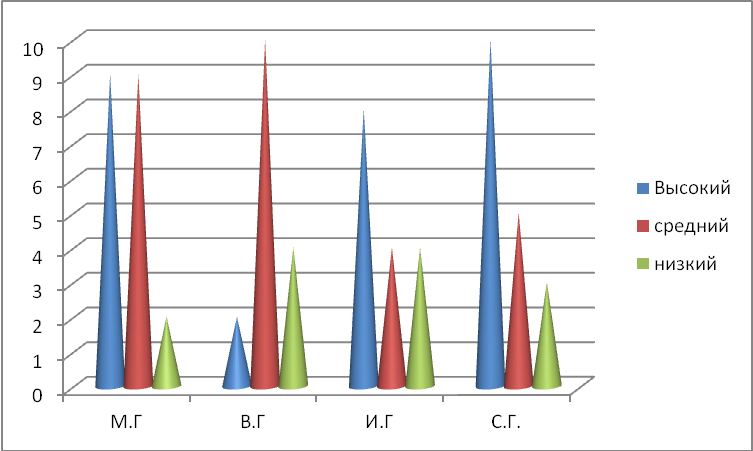 М.Г – мотивационная готовность, В.Г. –волевая готовность. И.Г.- интеллектуальная готовность, С.Г. –социальная готовность.По данным исследования мы приводим таблицу  педагогического обследования на разные виды мотивации детей к школьному обучению. Исходя,  из наших данных мы видим, что самый низкий уровень волевой готовности детей к школьному обучению, дальше мы видим, что у детей низкий уровень мотивации к школьному обучению т.к. дети бояться школьных трудностей и родители не проводят со своими детьми профилактические беседы о школе.На самом высоком уровне наблюдается интеллектуальная,  т.е. дети имеют хорошие учебные навыки (письмо, счет, чтение) и социальная зрелость (сформированность тех качеств, которые обеспечивают установление взаимоотношений со взрослыми и сверстниками).Анализ обследования показал  высокий уровень готовности детей к школьному обучению. У детей развиты необходимые физические, психические, моральные качества, необходимые для поступления в школу и сформированность положительного отношения воспитанников к обучению и школе.     6.4.Участие педагогов в мероприятиях различного уровня       Образовательная работа в учреждении направлена не только на освоение образовательной программы, на сохранение и укрепление здоровья воспитанников, а так же и на раскрытие потенциала каждого педагога, что осуществляется посредством участия педагогов в мероприятиях  различного уровня: В 2016 году ДОУ Бацура Елена Ивановна стала  победителем  краевого конкурса  «Лучшие педагогические работники ДОО».Распространение опыта инновационной деятельности: Федеральный уровень:- 4 педагога опубликовали методические разработки, сценарии (5 статей) по теме инновационной деятельности на страницах Интернет-сообществ (МААМ.RU, ТЦ «Сфера», на сайте «Ассоциации лучших дошкольных образовательных организаций и педагогов»);Муниципальный уровень:- в рамках районного  методического объединения для инструкторов по физической культуре дошкольных образовательных организаций по теме: «Физическое развитие» и интеграция  образовательных областей в соответствии с ФГОС ДО». Педагоги  детского сада №4 Карпенко Тамара Владимировна и Королева Татьяна Федоровна поделились  с  коллегами опытом работы проведения интегрированной образовательной деятельности   по физическому  и  математическому  развитию «Путешествие на необитаемый остров». Старший воспитатель Бацура Елена Ивановна представила опыт работы ДОУ «Реализация интегрированного подхода в процессе образовательной деятельности», в котором раскрыла значение данной технологии: освободив время для игры, сохранив их физическое, психическое и социальное здоровье, развивая все стороны личности.Родители дошкольников заинтересовались инновационной деятельностью образовательной организации. Они вместе с детьми принимают активное участие во всех мероприятиях. Наибольшей популярностью и посещаемостью пользуется Клуб «Веселые Неваляшки». Выводы: нововведения в педагогическом управлении положительно повлияли на квалификационный уровень, профессиональное развитие и рост педагогов.7. Решения, принятые  по итогам общественного обсужденияНа общих собраниях работников была проанализирована работа комиссии по охране труда, доверенного лица от коллектива, комиссии по соц.страхованию избраны новые составы комиссий по охране труда, по распределению надбавок стимулирующего характера, по социальному страхованию, по трудовым спорам, выбран представительный орган работников, выбрано доверенное лицо от коллектива, принято Положение о системе оплаты труда работников Учреждения, Правила внутреннего трудового распорядка (в новой редакции), Соглашение по охране труда на 2016год. На заседаниях Управляющего совета ДОУ рассматривались для учёта мнения: Положение о системе оплаты труда работников Учреждения, Правила внутреннего трудового распорядка вопросы, штатные расписания, тарификационные списки сотрудников, график отпусков и другие локальные акты.Родительское собрание по итогам года проанализировало работу Управляющего Совета  за 2016-2017 уч. год, утвердила новый состав Управляющего Совета на 2017-2018 уч. год.На общих родительских собраниях были приняты решения об оказании помощи и активном участии в запланированных в учреждении мероприятиях, о недопущении насилия над детьми в семье, о разрешении конфликтных ситуаций в семье конструктивным способом, о контроле использования детьми сети «интернет», об утверждении нового состава родительского комитета, о выполнении условий договора между родителями (законными представителями) и дошкольным учреждением, о продолжении образования детей в соответствии с законом «Об образовании в РФ» и ФГОС ДО. 8. Заключение. Перспективы и планы развитияРешения, принятые по итогам общественного обсужденияУчитывая результаты работы за прошедший год, данные мониторинга на конец года, педагогический коллектив считает целесообразным взять следующие задачи на 2017 год:- формирование представлений социального характера, включение детей в систему социальных отношений;- развивать духовно-нравственную основу личности дошкольника посредством совместной деятельности обучающихся, семьи, педагогов;- продолжать работу образовательной организации по привитию дошкольников к здоровому питанию.Планируется провести теоретическую и практическую работу по повышению компетенции воспитателей в вопросах эффективной социализации дошкольников в образовательном учреждении.Анализ деятельности ОО, оценка реализации задач позволили выявить ряд проблем в организации функционирования ОО: сложность выстраивания отношений дошкольного учреждения и части родителей воспитанников как социальных партнёров; недостаточная активность педагогов в популяризации своих педагогических находок, актуального педагогического опыта; недостаточная оснащённость образовательного процесса современными техническими средствами; недостаточность финансирования ОО на развитие материально-технической базы.Заключение. Образовательная организация является востребованной. ОО имеет все необходимые условия для проведения воспитательно-образовательной работы с детьми на современном уровне.Материально-техническая база, оснащение детского сада педагогическими, методическими пособиями и материалами дает возможность хорошо организовать жизнь детей так, чтобы каждому ребенку было комфортно, уютно, хорошо, чтобы дети каждый день с удовольствием посещали детский сад.Работа ОО многогранна и многопланова, в центре этой работы находится только ребенок. Это смысл и цель всей педагогической деятельности нашего коллектива.Планы и перспективы развития ООНа основании вышеизложенного, руководствуясь Уставом, программой развития детского сада, годовыми задачами, изменениями в сфере образования (Федеральный закон Российской Федерации "Об образовании в Российской Федерации"; Санитарно-эпидемиологические правила и нормативы, ФГОС ДО) определены следующие планы и перспективы деятельности образовательной организации:Функционирование ОО как открытой, динамичной, развивающейся системы, обеспечивающей свободный доступ ко всей необходимой информации о своей деятельности.Соответствие образовательного процесса и образовательных услуг требованиям ФГОС ДО.Положительная динамика состояния физического и психического здоровья детей. Снижение заболеваемости, приобщение дошкольников к здоровому образу жизни. Обновление содержания и технологий работы с детьми. Общая и специальная готовность детей к обучению в школе.Модернизация материально - технического обеспечения образовательного процесса в связи с современными тенденциями дошкольного образования (в течении года). Совершенствование педагогического проектирования образовательного процесса, содействующего целостному развитию ребенка - дошкольника через организацию курсов переквалификации педагогов по профилю деятельности.Повышение имиджа ОО  через участие в конкурсах, соревнованиях, выставках района и города (в течении года).Повышение качества работы ОО в современных условиях. Повышение профессионального уровня педагогов, их мотивации к профессиональному росту.Формирование ответственности всего коллектива за повышения уровня профессиональной компетенции в соответствии с должностными обязанностями.Улучшение образовательного процесса за счет использования инновационных педагогических технологий в образовательном процессе. Создание условий для предоставления платных образовательных услуг согласно запросам родителей.Активизация сотрудничества с родительской общественностью, с социальными партнерами в рамках инновационного проекта «Применение технологии эффективной социализации дошкольников в образовательном учреждении в условиях перехода на ФГОС ДО» до 2019.Тип УчрежденияДошкольное образовательное учреждениеВид Учреждениядетский сад  с приоритетным осуществлением деятельности по одному из направлений развития детей
(реализует основную общеобразовательную программу дошкольного образования в группах общеразвивающей направленности с приоритетным осуществлением деятельности  по развитию детей по направлению : физическое)Организационно-правовая формамуниципальное  бюджетное учреждениеУчредитель и собственник имуществаМуниципальное образование Абинский район Орган, осуществляющий отдельные функции и полномочия УчредителяУправление образования администрации муниципального образования  Абинский район 
Начальник управления образования
Филипская Светлана Николаевна,
тел. 8(86-150) 5-14-97
Главный специалист по дошкольному образованию:  Юник Оксана Анатольевна, тел.: 8(86-150) 4-91-80Место нахождения Учреждения
(юридический, фактический, почтовый адрес)353320   Краснодарский край, г. Абинск,
ул.  Заводская,13 - /1 корпус/г. Абинск, ул. Заводская 13, г.Абинск, ул. Ипподромная, 3- /2 корпус/ТелефоныТел./факс 8 (86-150) 5-27-51Адрес сайт ОО:Электронная почта:Телефоны: http://ds4abinsk.ru/.detsad4@abin.kubannet.ru     88615052751 Заведующий Макаренко Татьяна Сергеевна Образование: высшее Учебное заведение: Армавирский  государственный педагогический институт.Специальность: учитель начальных классовКатегория: высшаяСтаж работы: общий – 17 год, педагогический – 17 год, в должности заведующего –  7 летВремя работы заведующегос 8.00 до 17.00 ежедневно;
перерыв с 12.00 до 13.00;
выходной – суббота, воскресенье.Режим работы учрежденияПятидневная рабочая неделя,
выходные дни – суббота и воскресенье.Длительность пребывания детей10 часов, с 7.30 до 17.30;
две дежурные группы 12-часовые: с 7.00 до 19.00Лицензия на право ведения образовательной деятельностиСерия 23Л01 № 0004339 от 18.12.2015 № 07445 Министерство образования и науки Краснодарского края, срок действия лицензии – бессрочноГруппыКоличество группКоличество детейГруппа раннего возраста360 младшая группа250Средняя группа260Старшая групп135Подготовительная к школе группа135Всего 9240Показатели за  уч. годПоказатели за  уч. год2016-2017   г.Списочный состав детейСписочный состав детей240Заболеваемость в  детоднях на 1 ребенкаЗаболеваемость в  детоднях на 1 ребенка2,4Группы здоровьяI140 (59%)Группы здоровьяII99 (38%)Группы здоровьяIII1(3%)